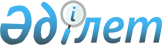 О внесении изменения в решение акима Жарсуатского сельского округа от 16 июня 2010 года № 2 "О присвоении наименований улицам сел Жарсуат, Ягодное"Решение акима Жарсуатского сельского округа Астраханского района Акмолинской области от 27 февраля 2017 года № 1. Зарегистрировано Департаментом юстиции Акмолинской области 29 марта 2017 года № 5857      Примечание РЦПИ.

      В тексте документа сохранена пунктуация и орфография оригинала.

      В соответствии с подпунктом 4) статьи 14 Закона Республики Казахстан от 8 декабря 1993 года "Об административно-территориальном устройстве Республики Казахстан", пунктом 2 статьи 35 Закона Республики Казахстан от 23 января 2001 года "О местном государственном управлении и самоуправлении в Республике Казахстан", аким Жарсуатского сельского округа РЕШИЛ:

      1. Внести в решение акима Жарсуатского сельского округа "О присвоении наименований улицам сел Жарсуат, Ягодное" от 16 июня 2010 года № 2 (зарегистрировано в Реестре государственной регистрации нормативных правовых актов № 1-6-128, опубликовано 23 июля 2010 года в районной газете "Маяк") следующее изменение:

      преамбулу решения изложить в следующей редакции:

      "В соответствии с подпунктом 4) статьи 14 Закона Республики Казахстан от 8 декабря 1993 года "Об административно-территориальном устройстве Республики Казахстан", пунктом 2 статьи 35 Закона Республики Казахстан от 23 января 2001 года "О местном государственном управлении и самоуправлении в Республике Казахстан", с учетом мнения населения, аким Жарсуатского сельского округа РЕШИЛ:".

      2. Контроль за исполнением настоящего решения оставляю за собой.

      3. Настоящее решение вступает в силу со дня государственной регистрации в Департаменте юстиции Акмолинской области и вводится в действие со дня официального опубликования.



      "СОГЛАСОВАНО"



      27.02.2017 г.



      27.02.2017 г.


					© 2012. РГП на ПХВ «Институт законодательства и правовой информации Республики Казахстан» Министерства юстиции Республики Казахстан
				
      Аким Жарсуатского
сельского округа

К.Сулейменов

      Руководитель Государственного
учреждения "Отдел культуры и
развития языков"
Астраханского района

Г.Карасаева

      Руководитель Государственного
учреждения "Отдел строительства,
архитектуры и градостроительства"
Астраханского района

Н.Кулаков
